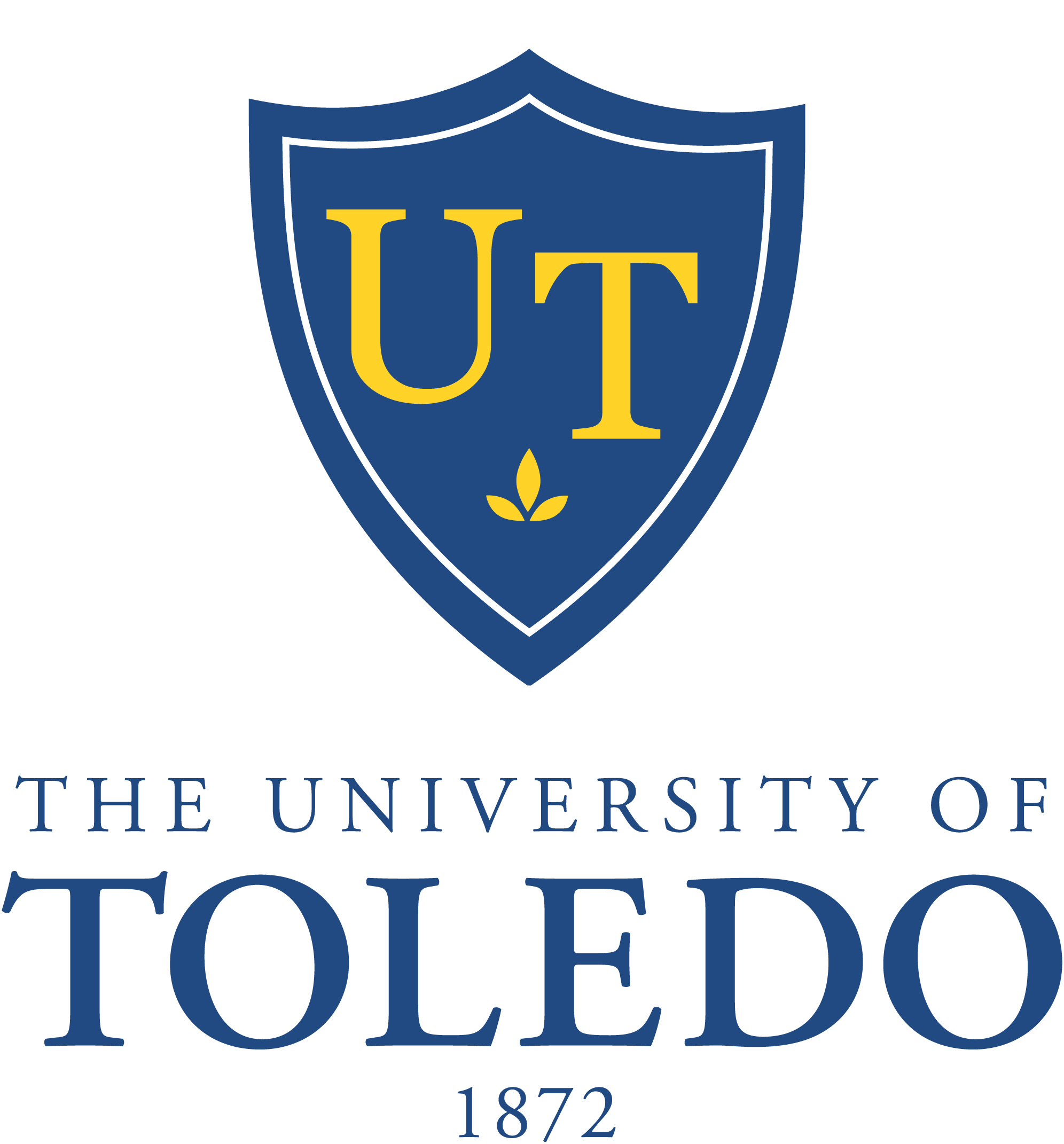 UT IRB Notification of Personnel Changes to a CIRB Reviewed Study    UT Study #: 					                     Principal Investigator: 							

   Study Title: 																	
  If this is a change in Principal Investigator or alters the Approved Consent form, please follow the respective CIRB process.
If this is a funded/sponsored project, please inform the Research & Sponsored Programs office at 419-383-4252 of these changes.Please check:
Please check:
WIRBSAIRB     UT IRB #                Add                   Add             Delete              Delete              Delete               Change Role               Change Role               Change Role               Change Role          Employee’s Name                                 (First, Middle Initial, Last)Highest Degree, Certification,  and/or LicenseOccupational PositionE.g., Faculty, Staff, Student, VolunteerOccupational PositionE.g., Faculty, Staff, Student, VolunteerRole on ProjectE.g., PI, Investigator, Coordinator, Support Staff, StatisticianRole in the Consent Process                 Role in the Consent Process                 Role in the Consent Process                 *CITI & HIPAA Training Completed?*CITI & HIPAA Training Completed?Employee’s Name                                 (First, Middle Initial, Last)Highest Degree, Certification,  and/or LicenseOccupational PositionE.g., Faculty, Staff, Student, VolunteerOccupational PositionE.g., Faculty, Staff, Student, VolunteerRole on ProjectE.g., PI, Investigator, Coordinator, Support Staff, StatisticianExplain Only Explain Only Explain & ObtainYesNo1.       2.       3.       4.       5.       To fulfill UT training requirements, please submit CITI & HIPAA completion certificates with any personnel additions.To fulfill UT training requirements, please submit CITI & HIPAA completion certificates with any personnel additions.To fulfill UT training requirements, please submit CITI & HIPAA completion certificates with any personnel additions.To fulfill UT training requirements, please submit CITI & HIPAA completion certificates with any personnel additions.To fulfill UT training requirements, please submit CITI & HIPAA completion certificates with any personnel additions.To fulfill UT training requirements, please submit CITI & HIPAA completion certificates with any personnel additions.To fulfill UT training requirements, please submit CITI & HIPAA completion certificates with any personnel additions.To fulfill UT training requirements, please submit CITI & HIPAA completion certificates with any personnel additions.To fulfill UT training requirements, please submit CITI & HIPAA completion certificates with any personnel additions.To fulfill UT training requirements, please submit CITI & HIPAA completion certificates with any personnel additions.